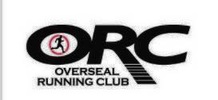 OVERSEAL RUNNING CLUBCommittee Meeting 23rd January 2019 (Awards Night Planning)Overseal Pavilion 19:30Attendees ApologiesMinutes From Previous MeetingComplaint – Complaint has been addressed in presence of JK and VT. Agreed no further disciplinary action to be taken C25k artwork  Payments – MD demonstrated online shop capabilities. Test purchases successful. Can offer vouchers if cash payment, however Paypal now preferred method of payment. MD advised upgrade offer for website £12.99/month to remove adverts etc, will look if possible to do for month at time. a. Membership to be offered £10 for C25k, £16 full membership, £6 “top up” for C25k graduates (increase due to Paypal fees). Fees due for full members end of January. To add half year membership £8 later in year for those joining after end of July. 1st of Feb all non-paying members to be removed from Facebook page. KM gave kit update – TH can supply same kit for comparable price, committee agreed to change in supplier to allow better communication. Shop to only open for clothing orders certain times of the year to allow bulk ordering. ET to look into card reader for Paypal purchases. Membership cards – several options discussed. VT to look into options. MD showed feedback off online survey – mostly positive overall, very little negative. Continue to collect. Official Running Club Events – club to promote events that can be attended by large amounts of members i.e Thunder Run etc. Unofficial Events – to ensure members are aware not related to club and therefore not insured through our insurance. Members who wish to organise these events should ask permission from JK to post on Facebook group Feedback from jog leader training (JK) - to be discussed at next meeting due to time constraints AOB - Coffee and cake morning in new year to raise money for Dementia charity Date and time of next meetings Jog leader meeting – Wednesday 6th March 2019 @ The Pavillion 7:00pm Committee meeting - Wednesday 6th March 2019 @ The Pavillion 7:30pmAwards Evening PlanningOverseal Village Hall, Saturday 30th March 2019Social Committee informationTicket priceMembers free…family/guest £5Children under 14?BYOB£250 for Treble4’sRaffleGraduationMedals – SL to investigateAwards2018 winners present 2019 awardsMost Improved MaleJames TaylorMost improved FemaleCarol GillMost Inspirational RunnerSam ChapmanRunner of the yearMat DaviesHow to vote for 2019Request the shields back for new engravingProposed Agenda for the night Arrival (19:00)Intro and Game (19:30)Awards (20:30)Club awardsFun awardsFood and Dance (21:00)Finish (23:30)Tidy up (Everyone) on the night or Morning after?AOB17th Feb – Coffee and Cake for Dementia UKJK Request - Best photos from 2018